            A: Contact detailsPersonal details                2.  Are you applying on behalf of an organisation or group? (please tick)                3. If yes please state name:     4. Who will benefit as a result of your activities? (tick all that apply)           B: About Your Project     5. What is your project called? 6. Please describe your project. How will you ensure it complies with Covid-19 guidance?                     maximum 350 words         7. What is the need for this project?            maximum 200 words        8. What wellbeing outcomes do you aim to achieve with the project?        maximum 200 words        D: Support     9. What is the total cost of your project?      10. Please detail your proposed expenditure in the table below               11. Over what time frame will your project run?                12. ReferencesPlease provide the names and addresses of two referees. Referees should know you and support your project idea and your group / organisation if you are a part of one. References may include people who have an important position in the community like a teacher or a community worker for example. Your signatureI confirm that, as far as I know, all the information provided on this application form is true and correct.  I understand that I may be asked for more information at any stage of the application process or when the project is running.Please return to info@wellbeingenterprises.org.uk or post to Wellbeing Enterprises, Bridgewater House, Old Coach Road, Runcorn, WA7 1QT by 5:00pm Sunday 1st August 2021 Halton Summer Wellbeing Fund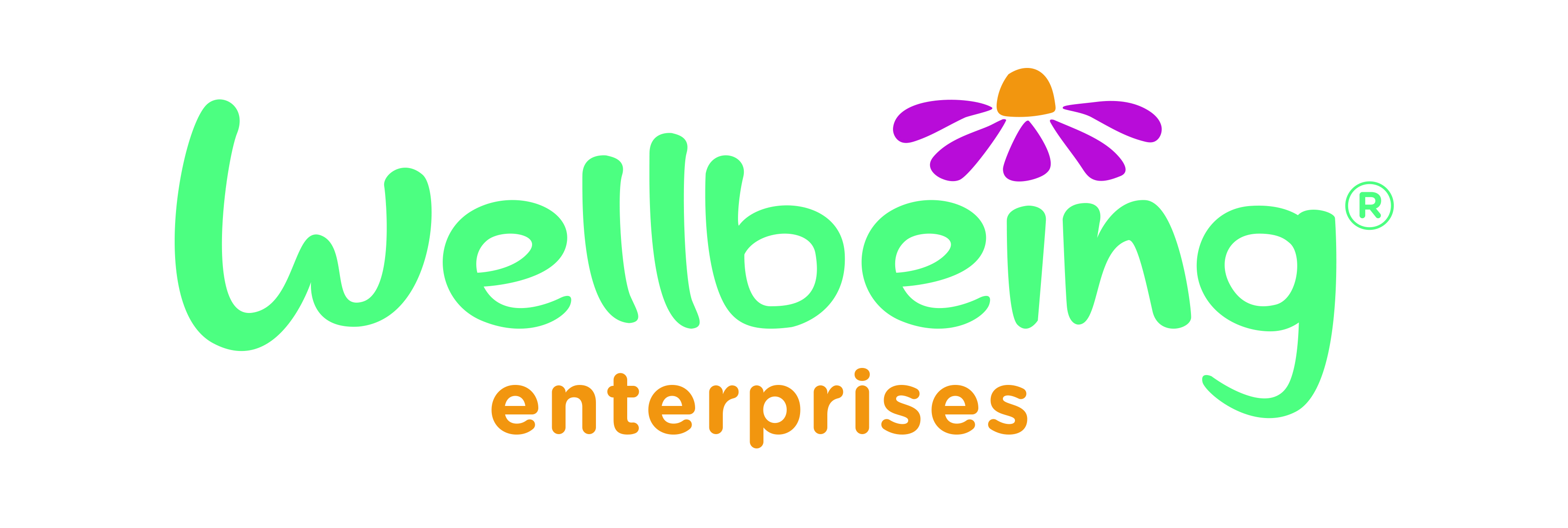 First name: Surname:Address:Address:Postcode:Mobile:Phone number:Email address:YNChildren and familiesPeople with high risk behavioursYoung peopleCommunitiesAdults in needPeople with disabilitiesOlder peopleAsylum seekersBAME communitiesOther- please specifyItem of ExpenditureCostTOTALFrom:Until:Referee 1Referee 1Referee 1First name: Surname: Surname: Job title: Job title: Job title: How do you know this person:How do you know this person:How do you know this person:Address and postcode: Address and postcode: Address and postcode: Contact number: Contact number: Email:Referee 2Referee 2Referee 2First name: Surname: Surname: Job title: Job title: Job title: How do you know this person:How do you know this person:How do you know this person:Address and postcode: Address and postcode: Address and postcode: Contact number: Contact number: Email:Your signature: Date: